TASK FRAME Authors : Melanie Burri-Stöckli, Daniela BühlmannEaster Interview 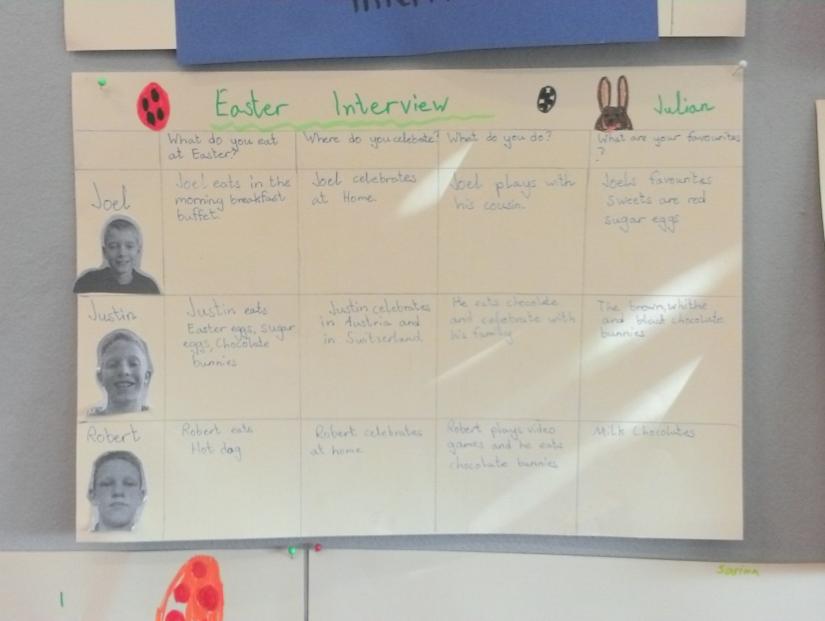 YOUNG WORLD 
UNIT & TOPIC Young World 3
Unit 5, Food and FestivalsTASK Interview with three classmates about Easter habits & complet fact sheet Pupils interview three classmates and write the answers on a sheet of paper. The teacher supports where necessary and corrects spelling mistakes at the end. Then they fill in the fact sheet and hang it on the walls in the classroom. The class can walk around and read the fact sheets.REFERENCE TO LP 21 –Dialogisches Sprechen 
–Wortschatz
–Grammatik
–Soziale KompetenzenPRE-TASK
Pupils read and listen the texts on p. 38+39 in the Pupil’s Book about food and festivals. They learn the question form Do you…? on p. 41. and practise it in the Activity Book p. 36 no. 3 (only do you). Then they are introduced to the question words what and where with some examples.TASK Interview with three classmates about Easter habits & complet fact sheet Pupils interview three classmates and write the answers on a sheet of paper. The teacher supports where necessary and corrects spelling mistakes at the end. Then they fill in the fact sheet and hang it on the walls in the classroom. The class can walk around and read the fact sheets.LANGUAGE SUPPORT
–Phrases to start and end an interview (Excuse me, can I ask you a few questions, bye bye and thank you for the interview…)TASK INSTRUCTION
Do three interviews with your classmates. Write the answers on a sheet of paper and show it to your teacher. Then fill in the fact sheet. Colour the title, add some Easter drawings etc. When you have finished hang it on the wall so that the others can read it.TASK OUTCOME
Exhibition of the fact sheets on the walls. The class can walk around the classroom and read the fact sheets.PRESENTATION FORM
Exhibition in the classroom for the whole class. The classmates can read your fact sheet.LANGUAGE FOCUS- Easter vocabulary- Question forms: Do you…?- Questions words:   where, whatESTIMATED TIME
- to explain and do the interviews: 1 L- to fill out the fact sheets and hang them on the walls: 1 L (inclusive time for the class to read them)MATERIALS NEEDED
- fact sheet with interview questions What do you eat at Easter? Where do you celebrate? What do you do? What are your favourites sweets at Easter? name name 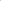 name 